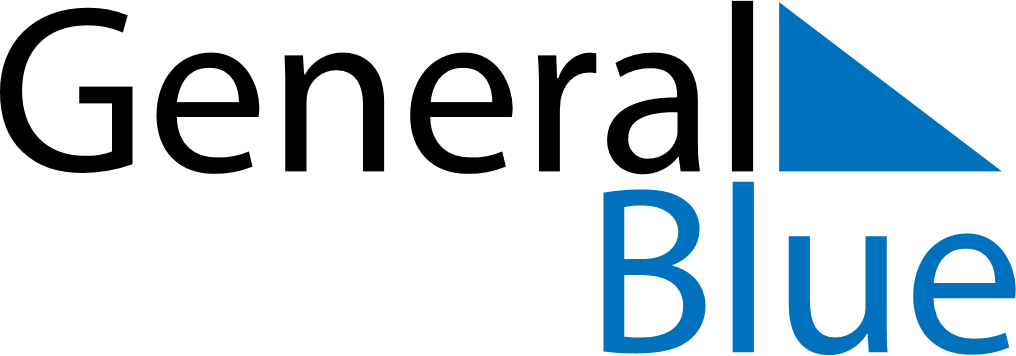 April 2020April 2020April 2020April 2020SwedenSwedenSwedenSundayMondayTuesdayWednesdayThursdayFridayFridaySaturday1233456789101011Maundy ThursdayGood FridayGood FridayEaster Saturday1213141516171718Easter SundayEaster Monday19202122232424252627282930Walpurgis Night